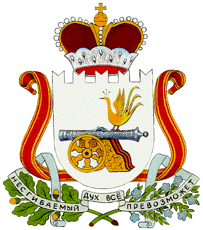 АДМИНИСТРАЦИЯ СЕЛЕЗНЕВСКОГО  СЕЛЬСКОГО ПОСЕЛЕНИЯПОСТАНОВЛЕНИЕот   24.08.2017 г.         № 63 О Порядке назначения и деятельности представителей Селезневского сельского поселения в органах хозяйственных обществ, акции (доли в уставном капитале) которых находятся в муниципальной собственности Селезневского сельского поселенияВ соответствии с Федеральным законом от 26.12.1995 №208-ФЗ «Об акционерных обществах», Федеральным законом от 08.02.1998 №14-ФЗ «Об обществах с ограниченной ответственностью», Федеральным законом от 21.12.2001 №178 – ФЗ «О приватизации государственного и муниципального имущества», руководствуясь Уставом Селезневского сельского поселения, Положением о порядке управления и распоряжения муниципальной собственностью Селезневского сельского поселения, утвержденным решением Совета депутатов Селезневского сельского поселения от 10.02.2012 №4, в целях повышения эффективности реализации Селезневским сельским поселением прав акционера  (участника) в хозяйственных обществах, акции (доли в уставном капитале) которых находятся в муниципальной собственности Селезневского сельского поселения, Администрация Селезневского сельского поселения п о с т а н о в л я е т:1. Утвердить Порядок назначения и деятельности представителей Селезневского сельского поселения в органах хозяйственных обществ, акции (доли в уставном капитале) которых находятся в муниципальной собственности Селезневского сельского поселения.2. Настоящее постановление вступает в силу после подписания Главой   муниципального образования Селезневское сельское поселение и подлежит размещению на официальном сайте муниципального образования Селезневское сельское поселение в сети Интернет (http://seleznevo.admin-smolensk.ru//).Глава муниципального образованияСелезневское сельское поселение                                                   В.П.Новикова                                                              УТВЕРЖДЕНпостановлением АдминистрацииСелезневского сельского поселения от  24.08.2017   № 63 ПОРЯДОКназначения и деятельности представителей Селезневского сельского поселения в органах хозяйственных обществ, акции (доли в уставном капитале) которых находятся в муниципальной собственности Селезневского сельского поселения Статья 1. Общие положения.1. Настоящий Порядок принят в целях установления единого подхода к назначению и деятельности представителей Селезневского сельского поселения (далее – представители) в органах (общих собраниях, советах директоров (наблюдательных советах) и ревизионных комиссиях) хозяйственных обществ (открытых акционерных обществ, обществ с ограниченной ответственностью), акции (доли) которых находятся в муниципальной собственности Селезневского сельского поселения.2. Представитель участвует в работе органов общества на основании доверенности, выданной представителю на представление интересов сельского поселения, (далее - доверенность).Статья 2. Назначение представителей.1. Представителями в органах обществ могут быть лица, замещающие муниципальные должности, муниципальные служащие, иные граждане Российской Федерации (за исключением лиц, избранных в представительные органы государственной власти, государственных служащих и в иных случаях, предусмотренных законом), действующие на основании договора на представление интересов Селезневского сельского поселения в органах обществ.2.  Не может быть назначено представителем:а) лицо, признанное судом недееспособным или ограниченно дееспособным;б) лицо, имеющее непогашенную или неснятую судимость за совершенное умышленное преступление;в) иное лицо, которое в соответствии с действующим законодательством или уставом общества не может быть назначено представителем.3. При утверждении кандидатуры представителя учитываются обстоятельства, способствующие созданию условий для появления конфликта интересов.Представитель не может быть представителем других акционеров (участников) в органах обществ.4. Решение об утверждении кандидатуры представителя принимается в форме распоряжения Администрации Селезневского сельского поселения. 5. Распоряжение Администрации Селезневского сельского поселения об утверждении кандидатуры  представителя должно содержать:1) полное наименование общества, в органы которого назначается представитель;2) количество акций или размер доли в уставном капитале общества, находящихся в муниципальной собственности Селезневского сельского поселения;3) фамилию, имя, отчество представителя;4) сведения о должности и месте работы представителя (для представителей, являющихся лицами, замещающими муниципальные должности, или являющихся муниципальными служащими);5) срок осуществления полномочий представителя.6. Копия распоряжения Администрации Селезневского сельского поселения об утверждении кандидатуры представителя в течение десяти рабочих дней со дня принятия передается представителю, а также направляется в соответствующее общество.7. В случае если представитель не является лицом, замещающим муниципальную должность, или не является муниципальным служащим, Администрация Селезневского сельского поселения заключает с представителем договор на представление интересов Селезневского сельского поселения в органах обществ (далее – договор).Статья 3. Порядок участия представителя Селезневского сельского поселения в работе органов обществ.1. Администрация, получив уведомление о проведении общего собрания общества, заседания совета директоров, назначении ревизионной комиссии направляет представителю доверенность для участия в работе указанных органов. Срок направления не может превышать одной недели либо более короткого срока, если соответствующее уведомление было получено позднее, чем за десять дней до начала работы органов общества. Полномочия по доверенности, выданной представителю, не могут быть переданы другим лицам.2. Если представитель не может принять участия в работе органов общества, то представление интересов Селезневского сельского поселения осуществляет Глава муниципального образования Селезневское сельское поселение. Если представитель и Глава муниципального образования не могут принять участие в работе органа общества, то представитель может предоставить в орган общества письменное мнение по вопросам повестки дня, если это предусмотрено уставом соответствующего общества.3. Инструкции для представителей в обязательном порядке должны содержать следующие вопросы (если такие вопросы рассматриваются органами общества): 1) внесение изменений и дополнений в учредительные документы общества; 2) изменение величины уставного капитала общества; 3) выпуск и размещение ценных бумаг; 4) определение количественного состава и избрание (назначение) членов органов общества; 5) получение кредита; 6) выплата дивидендов; 7) реорганизация общества; 8) ликвидация общества, назначение ликвидационной комиссии, утверждение промежуточного и окончательного ликвидационного баланса. 4. Обязательному голосованию в соответствии с директивами подлежит голосование представителей по следующим вопросам:1) определение приоритетных (основных) направлений деятельности общества;2) созыв годовых (очередных) и внеочередных общих собраний, за исключением случаев, предусмотренных пунктом 8 статьи 55 Федерального закона от 26.12.1995 №208 - ФЗ «Об акционерных обществах»;3) утверждение повестки дня общего собрания;4) увеличение уставного капитала публичного и непубличного акционерного общества путем размещения дополнительных акций в пределах количества и категорий (типов) объявленных акций, если уставом общества в соответствии с Федеральным законом от 26.12.1995 №208 - ФЗ это отнесено к его компетенции;5) размещение обществом облигаций и иных эмиссионных ценных бумаг;6) определение цены (денежной оценки) имущества, цены размещения и выкупа эмиссионных ценных бумаг в случаях, предусмотренных действующим законодательством;